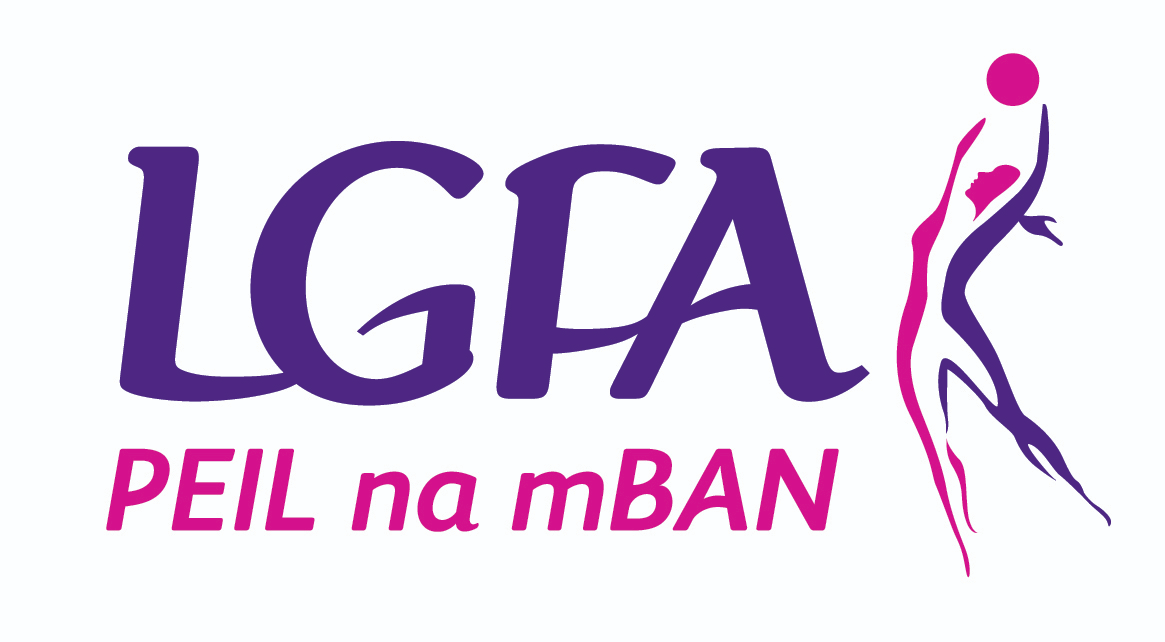 By completing this Application Form, you agree that you qualify under the conditions outlined below for the LGFA Level 2 Coaching Course. Application FormDetails of other coaching qualifications, title and date achieved (if any):Requirements to participate in the LGFA Level 2 Coaching Programme are as follows:Participants must:Have completed the LGFA Level 1 Coaching Programme (GAA Level 1 cannot be accepted)Be 18+ years old				Have minimum of 5 years coaching experience Be actively coaching in either of the following areas:Adult Club FootballUnderage County Player Development Programme Underage or Adult Inter County TeamsBe available to attend ALL 4 days of the programme for full durationTime	                                            10 – 4pm (All Four Days) Cost		120 Euro - To be paid in full prior to the course. Closing Date to apply: 	                          Friday 9th June 2023	Please note:                        	All places (Max. 16 per course) will be subject to screening by the LGFAParticipant Name (Please Print)		Signed		Date	Payment detailsCheque:  			(made payable to Ladies Gaelic Football Association)Credit Card: visa debitCard Number: Expiry Date:	 			Please return this form along with FULL payment to:Postal:		Margaret McCorry, Development Support Administrator, LGFA, Croke Park, Dublin 3Email:		developmentsupport@lgfa.ie By Friday 9th June 2023Please note:Payment will not be processed until participants selected confirm participationNO refunds available from point coaches confirm participation in the programmeNameAddressMobileDate of BirthEmailClub CountyTeam Currently CoachingLGFA Level 1 Coaching Course DetailsCoaching Experience (years)Referee from Club/CountyTel. No. Please indicate in the vacant boxes course you’re applying forPlease indicate in the vacant boxes course you’re applying forCourse OneCourse TwoVenue:         Mallow Region, CorkVenue:       Cavan RegionDay 1 – Saturday 15th JulyDay 1 – Saturday 15th JulyDay 2 – Sunday 16th JulyDay 2 – Sunday 16th JulyDay 3 – Saturday 26th AugustDay 3 – Saturday 19th AugustDay 4 – Saturday 23rd SeptemberDay 4 – Saturday 9th September